Выберите тип и необходимые параметры шкафа, а также укажите требуемые сведения в соответствующих полях.Тип и количество шкафовЦепи оперативного питания шкафаАналоговые цепи шкафаПорты связи с АСУКонструктивное исполнение шкафаКомплектация шкафаУсловия эксплуатации шкафа10 Диспетчерское наименование (наносится на козырек шкафа при выборе необходимости его установки в п. 5)11 Дополнительные принадлежности и инструмент (дополнительная комплектность поставки)Дополнительные требования (функциональное оснащение шкафов может быть дополнено или изменено в зависимости от требований проекта):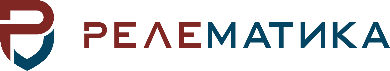 428020, Россия, г. Чебоксары,пр. И. Яковлева, д. 1.тел./факс: (8352) 24-06-50,e-mail: info@relematika.ruсайт: https//relematika.ruКарта заказаШКАФ ЗАЩИТЫ ЛИНИЙ 6-35 кВ ОТ ОДНОФАЗНЫХ ЗАМЫКАНИЙ НА ЗЕМЛЮ«Ш2500 06.110»ЗаказчикКонтактное лицоТелефон, E-mailОбъект установкиШ2500 06.110 Шкаф с одним комплектом защит линий 6-35 кВ от однофазных замыканий на землю (ОЗЗ), в составе:А1: устройство импульсной защит от ОЗЗ ВЛ и КЛ 6-35 кВШ2500 06.110 06.110Шкаф с двумя комплектами защит линий 6-35 кВ от однофазных замыканий на землю (ОЗЗ), в составе:А1, А2: устройство импульсной защит от ОЗЗ ВЛ и КЛ 6-35 кВШ2500 06.110 (5)Шкаф с пятью комплектами защиты линий 6-35 кВ от однофазных замыканий на землю (ОЗЗ), в составе:А1…А5: устройство импульсной защиты от ОЗЗ ВЛ и КЛ 6-35 кВШ2500 06.110 (6)Шкаф с шестью комплектами защиты линий 6-35 кВ от однофазных замыканий на землю (ОЗЗ), в составе:А1…А6: устройство импульсной защиты от ОЗЗ ВЛ и КЛ 6-35 кВШ2500 06.110 (8)Шкаф с восемью комплектами защиты линий 6-35 кВ от однофазных замыканий на землю (ОЗЗ), в составе:А1…А8: устройство импульсной защиты от ОЗЗ ВЛ и КЛ 6-35 кВНоминальное напряжение оперативного токаИсполнение измерительных цепейКоэф. трансформации ТТ присоединения (при контроле тока фазы Iф)Цепи переменного тока 3I0 (от ТТНП или суммы фазных токов линии)Исполнение порта связиRS-485 (MС 1,5/4) МЭК 60870-5-103 MЭК 61850-8-1 MMS (с дополнительным внешним преобразователем)Тип металлоконструкции и габаритные размеры * (высота х ширина х глубина)Тип металлоконструкции и габаритные размеры * (высота х ширина х глубина)Высота цоколя (высота шкафа увеличивается на высоту цоколя)Высота цоколя (высота шкафа увеличивается на высоту цоколя)Высота и расположение козырька для диспетчерского наименования(высота шкафа увеличивается на высоту козырька)Высота и расположение козырька для диспетчерского наименования(высота шкафа увеличивается на высоту козырька)Обслуживание шкафа (Двустороннее или Одностороннее) **Обслуживание шкафа (Двустороннее или Одностороннее) **Двустороннее обслуживаниеПередняя дверьДвустороннее обслуживаниеЗадняя дверьОдностороннее обслуживаниеПередняя дверьПодвод кабеляПодвод кабеля* Возможность изготовления шкафов с иными габаритными размерами необходимо согласовать с ООО «Релематика».** При двустороннем обслуживании доступ с обеих сторон шкафа через переднюю и заднюю двери, при одностороннем обслуживании доступ с передней стороны шкафа, вместо задней двери стенка.     По умолчанию цвет шкафа и козырька – RAL 7035, цвет цоколя – RAL 7021. Иное цветовое исполнение необходимо указать в п. «Дополнительные требования» карты заказа.* Возможность изготовления шкафов с иными габаритными размерами необходимо согласовать с ООО «Релематика».** При двустороннем обслуживании доступ с обеих сторон шкафа через переднюю и заднюю двери, при одностороннем обслуживании доступ с передней стороны шкафа, вместо задней двери стенка.     По умолчанию цвет шкафа и козырька – RAL 7035, цвет цоколя – RAL 7021. Иное цветовое исполнение необходимо указать в п. «Дополнительные требования» карты заказа.* Возможность изготовления шкафов с иными габаритными размерами необходимо согласовать с ООО «Релематика».** При двустороннем обслуживании доступ с обеих сторон шкафа через переднюю и заднюю двери, при одностороннем обслуживании доступ с передней стороны шкафа, вместо задней двери стенка.     По умолчанию цвет шкафа и козырька – RAL 7035, цвет цоколя – RAL 7021. Иное цветовое исполнение необходимо указать в п. «Дополнительные требования» карты заказа.Блоки испытательныеКлеммыСтепень защиты шкафаКлиматическое исполнение и категория размещенияНоутбук (при заказе оговорить конфигурацию)Сумка для ноутбукаРазработчик проектаЗаказчикПодпись